DOTAZNÍKobsahujúci základné informácie o členovi ÚKSNázov organizácieKontaktné údaje organizácieAdresa:Telefón:E-mail:Web:Logo organizácieAko príloha k dotazníku vo formáte .jpeg, .pdf, .png a i.Dátum vznikuPredmet činnosti Informácie o organizáciiVo forme stručnej charakteristiky, prípadne vo forme prezentácie, letáku, brožúry v elektronickej podobe ako príloha k dotazníkuPočet zamestnancovZískané certifikáty, labels Očakávania od členstva v ÚKSDotazník vyplnil:Miesto:Dňa:V súlade so Zákonom č. 18/2018 Z. z. o ochrane osobných údajov a o zmene a doplnení niektorých zákonov vyplnením dotazníka poskytujete súhlas so spracovaním osobných údajov, ktoré budú slúžiť len pre interné potreby Únie klastrov Slovenska. Vyplnením dotazníka organizácia zároveň vyjadruje súhlas s používaním svojho loga na webstránke www.uksk.sk, na prezentáciách ÚKS a na propagačných materiáloch ÚKS. Súčasne potvrdzujete, že uvedené údaje v rozsahu, v akom boli poskytnuté, sú pravdivé a správne. Zároveň potvrdzujete, že ste si vedomý/á, že súhlas so spracovaním osobných údajov môžete kedykoľvek odvolať.  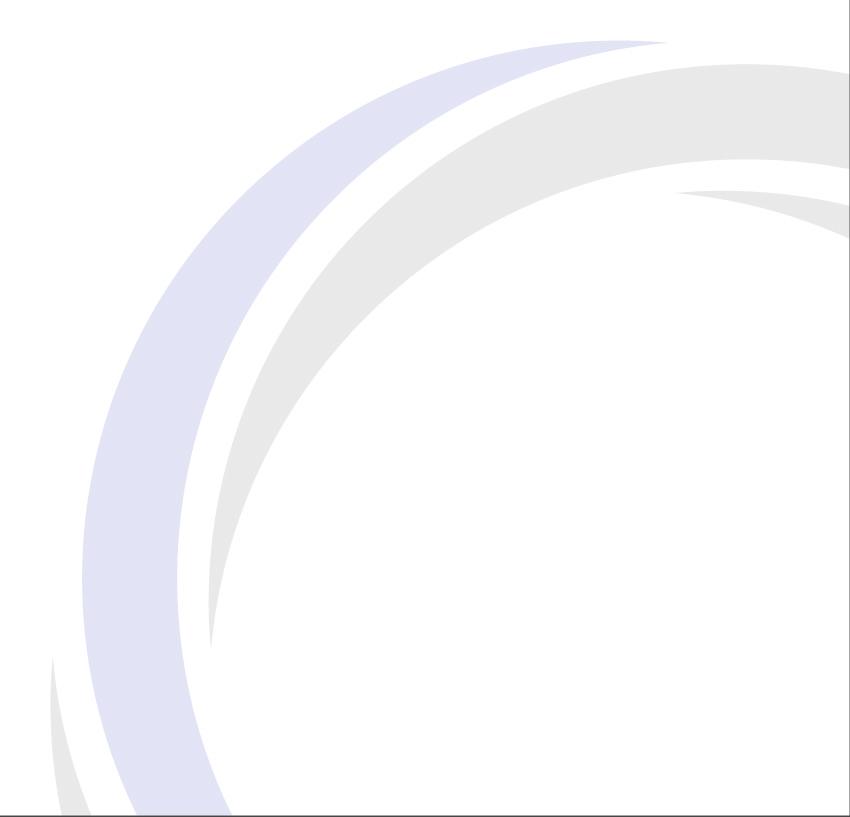 